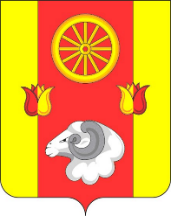 АдминистрацияРемонтненского сельского поселения ПОСТАНОВЛЕНИЕ25.04.2024                                                  с. Ремонтное                                             №   74                                           О внесении изменений в муниципальную программу Ремонтненского сельского поселения «Энергосбережение и повышение энергетической эффективности на территории Ремонтненского сельского поселения»В связи с уточнением объема бюджетных ассигнований, предусмотренных на финансирование муниципальной программы «Энергосбережение и повышение энергетической эффективности на территории Ремонтненского сельского поселения», согласно решения Собрания депутатов от 31.01.2024г №95 «О внесении изменений в решение Собрание депутатов «О бюджете  Ремонтненского сельского поселения Ремонтненского района на 2024 год и на плановый период 2025 и 2026 годов», на основании Порядка разработки, реализации и оценки эффективности муниципальных программ Ремонтненского сельского поселения, утвержденного постановлением Администрации Ремонтненского сельского поселения № 67 от 04.04.2018г,ПОСТАНОВЛЯЮ:1.   Утвердить прилагаемые изменения, которые вносятся в муниципальную программу Ремонтненского сельского поселения «Энергосбережение и повышение энергетической эффективности на территории Ремонтненского сельского поселения», утвержденную постановлением Администрации Ремонтненского сельского поселения № 149 от 23.10.2018г.  2.  Контроль за выполнением постановления оставляю за собой.Глава Администрации Ремонтненского сельского поселения                                                                    А.Я. ЯковенкоПостановление вносит:сектор экономики и финансовИзменения, которые вносятся в муниципальную программуРемонтненского сельского поселения «Энергосбережение и повышение энергетической эффективности на территории Ремонтненского сельского поселения»        1. В паспорте муниципальной программы Ремонтненского сельского поселения «Энергосбережение и повышение энергетической эффективности на территории Ремонтненского сельского поселения» ресурсное обеспечение программы изложить в следующей редакции:   2. В паспорте подпрограммы Ремонтненского сельского поселения «Энергосбережение сетей уличного освещения на территории Ремонтненского сельского поселения»                   ресурсное обеспечение подпрограммы изложить в следующей редакции:   3. Приложения №3, к муниципальной программе изложить в следующей    редакции:РАСХОДЫна реализацию муниципальной программы Ремонтненского сельского поселения «Энергосбережение и повышение энергетической эффективности на территории Ремонтненского сельского поселения»Ресурсное обеспечение муниципальной программы Ресурсное обеспечение муниципальной программы Ресурсное обеспечение муниципальной программы всего – 2216,0 тыс. рублей, из них:в 2019 году – 400,0 тыс. рублей; в 2020 году – 156,0 тыс. рублей;в 2021 году – 250,0 тыс. рублей;в 2022 году – 210,0 тыс. рублей;в 2023 году – 300,0 тыс. рублей;в 2024 году – 300,0 тыс. рублей;в 2025 году – 0,0 тыс. рублей;в 2026 году – 0,0 тыс. рублей;в 2027 году – 150,0 тыс. рублей;в 2028 году – 150,0 тыс. рублей;в 2029 году – 150,0 тыс. рублей;в 2030 году – 150,0 тыс. рублейвсего – 2216,0 тыс. рублей, из них:в 2019 году – 400,0 тыс. рублей; в 2020 году – 156,0 тыс. рублей;в 2021 году – 250,0 тыс. рублей;в 2022 году – 210,0 тыс. рублей;в 2023 году – 300,0 тыс. рублей;в 2024 году – 300,0 тыс. рублей;в 2025 году – 0,0 тыс. рублей;в 2026 году – 0,0 тыс. рублей;в 2027 году – 150,0 тыс. рублей;в 2028 году – 150,0 тыс. рублей;в 2029 году – 150,0 тыс. рублей;в 2030 году – 150,0 тыс. рублейРесурсное обеспечение муниципальной программы Ресурсное обеспечение муниципальной программы Ресурсное обеспечение муниципальной программы всего – 2216,0 тыс. рублей, из них:в 2019 году – 400,0 тыс. рублей; в 2020 году – 156,0 тыс. рублей;в 2021 году – 250,0 тыс. рублей;в 2022 году – 210,0 тыс. рублей;в 2023 году – 300,0 тыс. рублей;в 2024 году – 300,0 тыс. рублей;в 2025 году – 0,0 тыс. рублей;в 2026 году – 0,0 тыс. рублей;в 2027 году – 150,0 тыс. рублей;в 2028 году – 150,0 тыс. рублей;в 2029 году – 150,0 тыс. рублей;в 2030 году – 150,0 тыс. рублейвсего – 2216,0 тыс. рублей, из них:в 2019 году – 400,0 тыс. рублей; в 2020 году – 156,0 тыс. рублей;в 2021 году – 250,0 тыс. рублей;в 2022 году – 210,0 тыс. рублей;в 2023 году – 300,0 тыс. рублей;в 2024 году – 300,0 тыс. рублей;в 2025 году – 0,0 тыс. рублей;в 2026 году – 0,0 тыс. рублей;в 2027 году – 150,0 тыс. рублей;в 2028 году – 150,0 тыс. рублей;в 2029 году – 150,0 тыс. рублей;в 2030 году – 150,0 тыс. рублейПриложение №3к муниципальной программеРемонтненского сельского поселения «Энергосбережение и повышение энергетической эффективности на территории Ремонтненского сельского поселения»Наименование
муниципальной программы, номер и наименование подпрограммыИсточник финансирования
Объем расходов, всего(тыс. рублей)в том числе по годам реализации муниципальной программы в том числе по годам реализации муниципальной программы в том числе по годам реализации муниципальной программы в том числе по годам реализации муниципальной программы в том числе по годам реализации муниципальной программы в том числе по годам реализации муниципальной программы в том числе по годам реализации муниципальной программы в том числе по годам реализации муниципальной программы в том числе по годам реализации муниципальной программы в том числе по годам реализации муниципальной программы в том числе по годам реализации муниципальной программы в том числе по годам реализации муниципальной программы в том числе по годам реализации муниципальной программы в том числе по годам реализации муниципальной программы в том числе по годам реализации муниципальной программы в том числе по годам реализации муниципальной программы в том числе по годам реализации муниципальной программы в том числе по годам реализации муниципальной программы в том числе по годам реализации муниципальной программы Наименование
муниципальной программы, номер и наименование подпрограммыИсточник финансирования
Объем расходов, всего(тыс. рублей)2019202020212022202320242024202520252026202620272027202820282029202920302030123456789101011111212131314141515Муниципальная программа Ремонтненского сельского поселения «Энергосбережение и повышение энергетической эффективности на территории Ремонтненского сельского поселения»всего2216,0400,00156,00250,00210,00300,00300,00,000,000,000,00150,00150,00150,00150,00150,00150,00150,00150,00Муниципальная программа Ремонтненского сельского поселения «Энергосбережение и повышение энергетической эффективности на территории Ремонтненского сельского поселения»в том числе за счет средств:0,000,000,000,000,000,000,000,000,000,000,000,000,000,000,000,000,000,000,00Муниципальная программа Ремонтненского сельского поселения «Энергосбережение и повышение энергетической эффективности на территории Ремонтненского сельского поселения»Областного бюджета0,000,000,000,000,000,000,000,000,000,000,000,000,000,000,000,000,000,000,00Муниципальная программа Ремонтненского сельского поселения «Энергосбережение и повышение энергетической эффективности на территории Ремонтненского сельского поселения»федерального бюджета0,000,000,000,000,000,000,000,000,000,000,000,000,000,000,000,000,000,000,00Муниципальная программа Ремонтненского сельского поселения «Энергосбережение и повышение энергетической эффективности на территории Ремонтненского сельского поселения»местный бюджет2216,0400,00156,00250,00210,00300,00300,000,000,000,000,00150,00150,00150,00150,00150,00150,00150,00150,00Подпрограмма 1 «Энергосбережение в жилищном фонде и учреждениях Ремонтненского сельского поселения»
всего0,000,000,000,000,000,000,000,000,000,000,000,000,000,000,000,000,000,000,00Подпрограмма 1 «Энергосбережение в жилищном фонде и учреждениях Ремонтненского сельского поселения»
в том числе за счет средств:0,000,000,000,000,000,000,000,000,000,000,000,000,000,000,000,000,000,000,00Подпрограмма 1 «Энергосбережение в жилищном фонде и учреждениях Ремонтненского сельского поселения»
областного бюджета0,000,000,000,000,000,000,000,000,000,000,000,000,000,000,000,000,000,000,00Подпрограмма 1 «Энергосбережение в жилищном фонде и учреждениях Ремонтненского сельского поселения»
федерального бюджета0,000,000,000,000,000,000,000,000,000,000,000,000,000,000,000,000,000,000,00Подпрограмма 1 «Энергосбережение в жилищном фонде и учреждениях Ремонтненского сельского поселения»
местный бюджет0,000,000,000,000,000,000,000,000,000,000,000,000,000,000,000,000,000,000,00Подпрограмма 2 «Энергосбережение сетей уличного освещения на территории Ремонтненского сельского поселения» всего2216,0400,00156,00250,00210,00300,00300,000,000,000,000,00150,00150,00150,00150,00150,00150,00150,00150,00Подпрограмма 2 «Энергосбережение сетей уличного освещения на территории Ремонтненского сельского поселения» в том числе за счет средств:0,000,000,000,000,000,000,000,000,000,000,000,000,000,000,000,000,000,000,00Подпрограмма 2 «Энергосбережение сетей уличного освещения на территории Ремонтненского сельского поселения» Областного бюджета0,000,000,000,000,000,000,000,000,000,000,000,000,000,000,000,000,000,000,00Подпрограмма 2 «Энергосбережение сетей уличного освещения на территории Ремонтненского сельского поселения» федерального бюджета0,000,000,000,000,000,000,000,000,000,000,000,000,000,000,000,000,000,000,00Подпрограмма 2 «Энергосбережение сетей уличного освещения на территории Ремонтненского сельского поселения» местный бюджет2216,0400.00156,00250,00210,00300,00300,000,000,000,000,00150,00150,00150,00150,00150,00150,00150,00150,00